		Töökäsu nr: 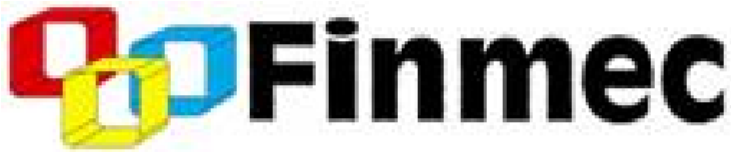 Töö tellimus - täidab Finmec'i töödejuhataja või Maintest mehaanikTeostatud tööde aktsepteerimine - täidab Finmec'i töödejuhataja